БАЧИНСЬКА ОЛЬГА  СВЯТОСЛАВІВНАпрактичний психолог у Відокремленому структурному підрозділі "Могилів-Подільський  технолого-економічний фаховий коледж Вінницького національного аграрного університету"  Освіта вища. Кваліфікація за дипломом – магістр психології. Спеціалізація.  Організаційна психологія.Професійна кваліфікація. Психолог, організаційний психолог. Викладач психології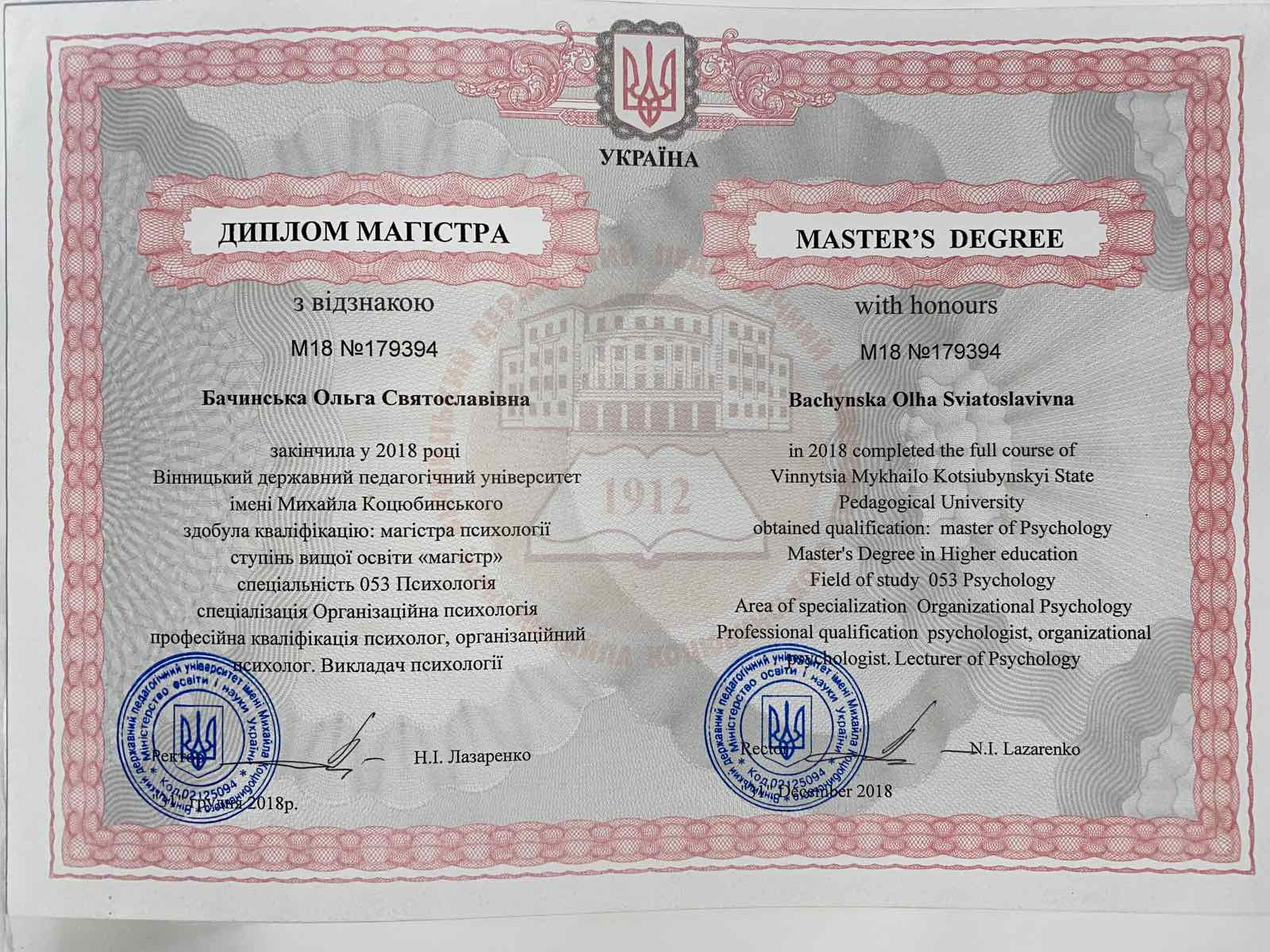 . Брала участь в  міжнародній науково-практичній конференції «Дорога додому». «Виклики психологічної і психотерапевтичної допомоги в умовах сучасності. Перспективи теорії та практики психодрами» у  2019 р.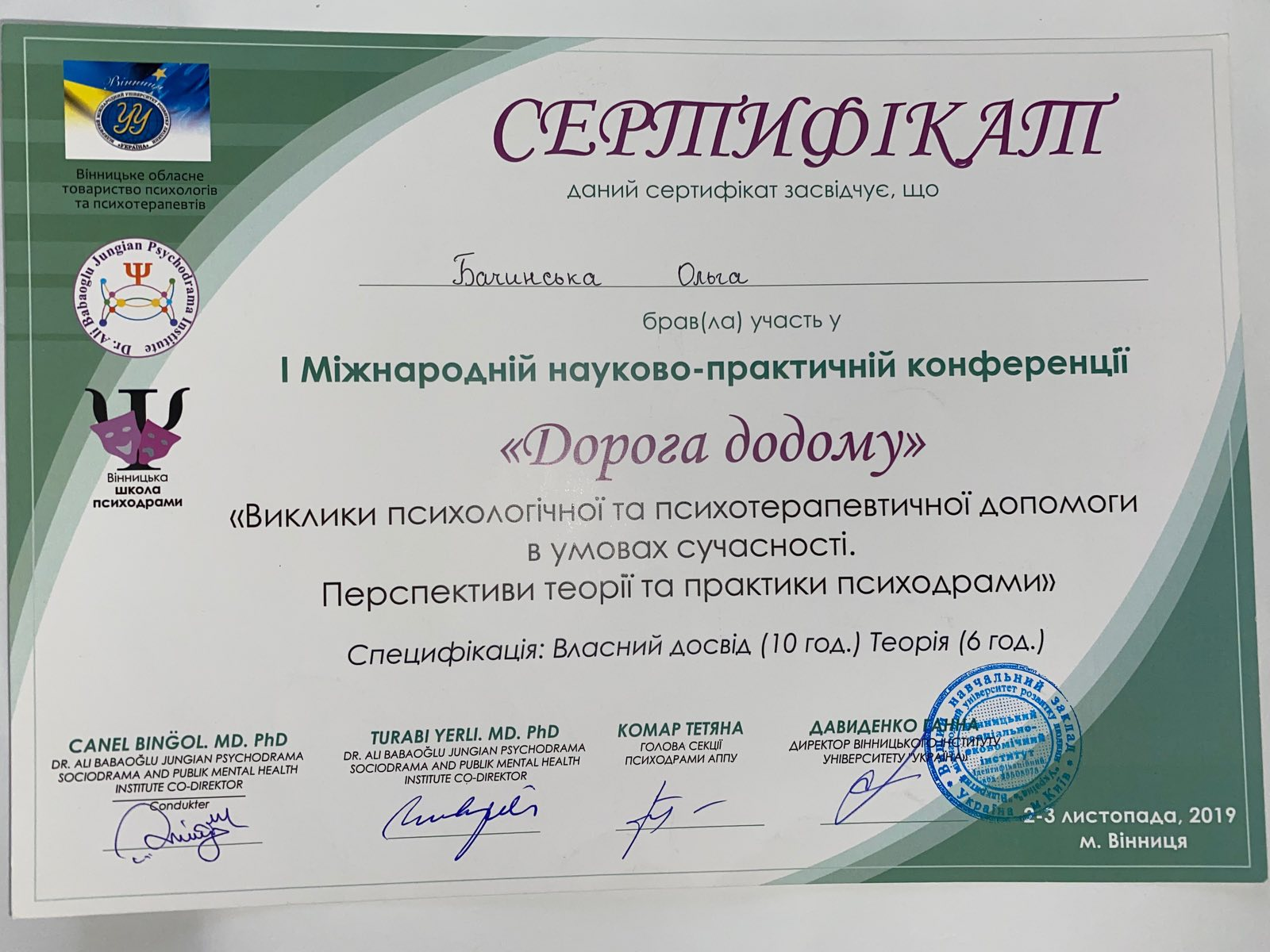 Приймала участь в міжнародному фестивалі  психодрами «Пятий елемент» та вебінарі: «Протидія та реагування на випадки насильства над дітьми в умовах дистаційного навчання в період COVID -19» у  2020 р.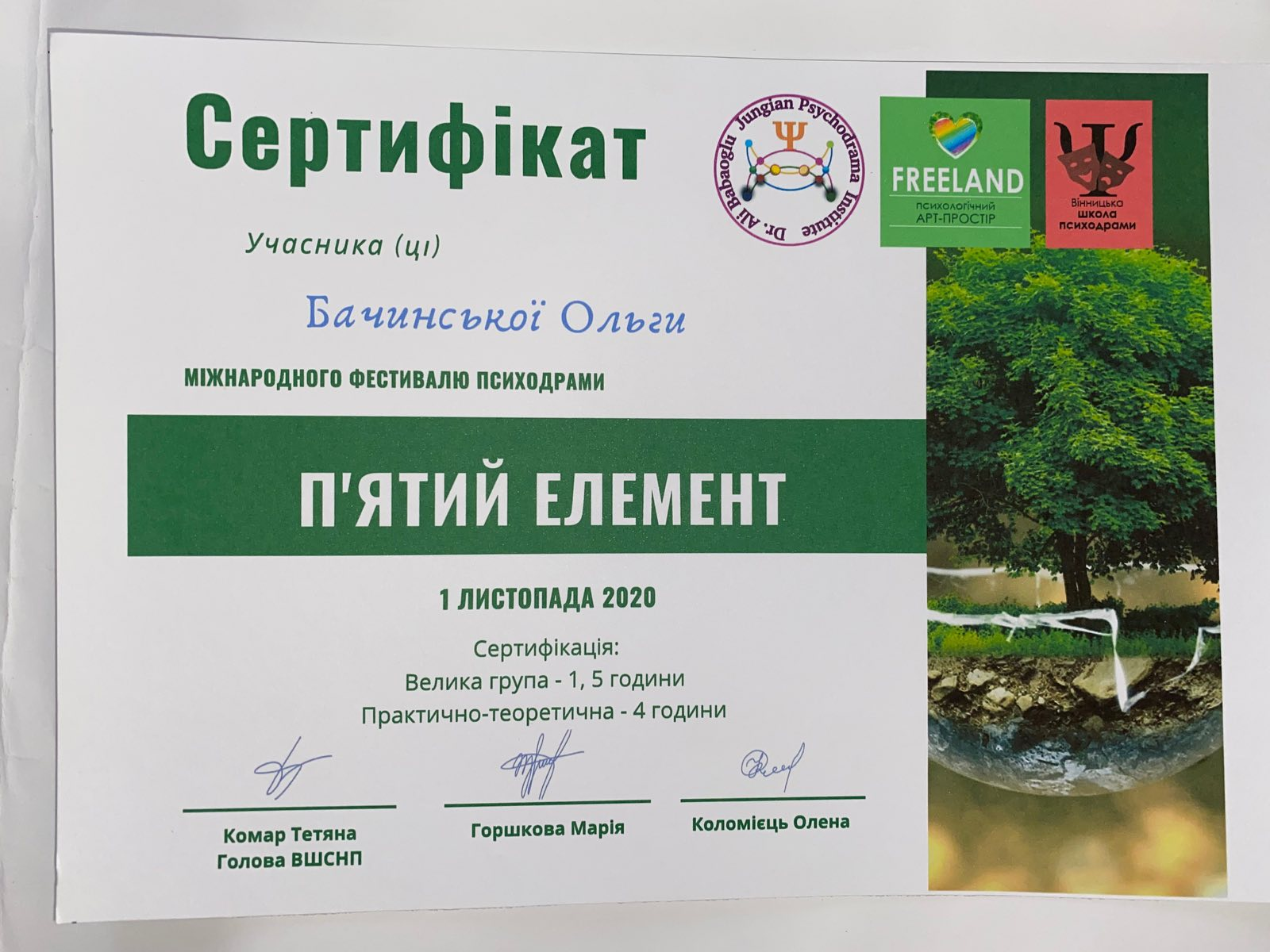 Пройшла підвищення кваліфікації за темою «Пошуково-дослідницька діяльність як складова виховного процесу у ЗДО» у 2020р.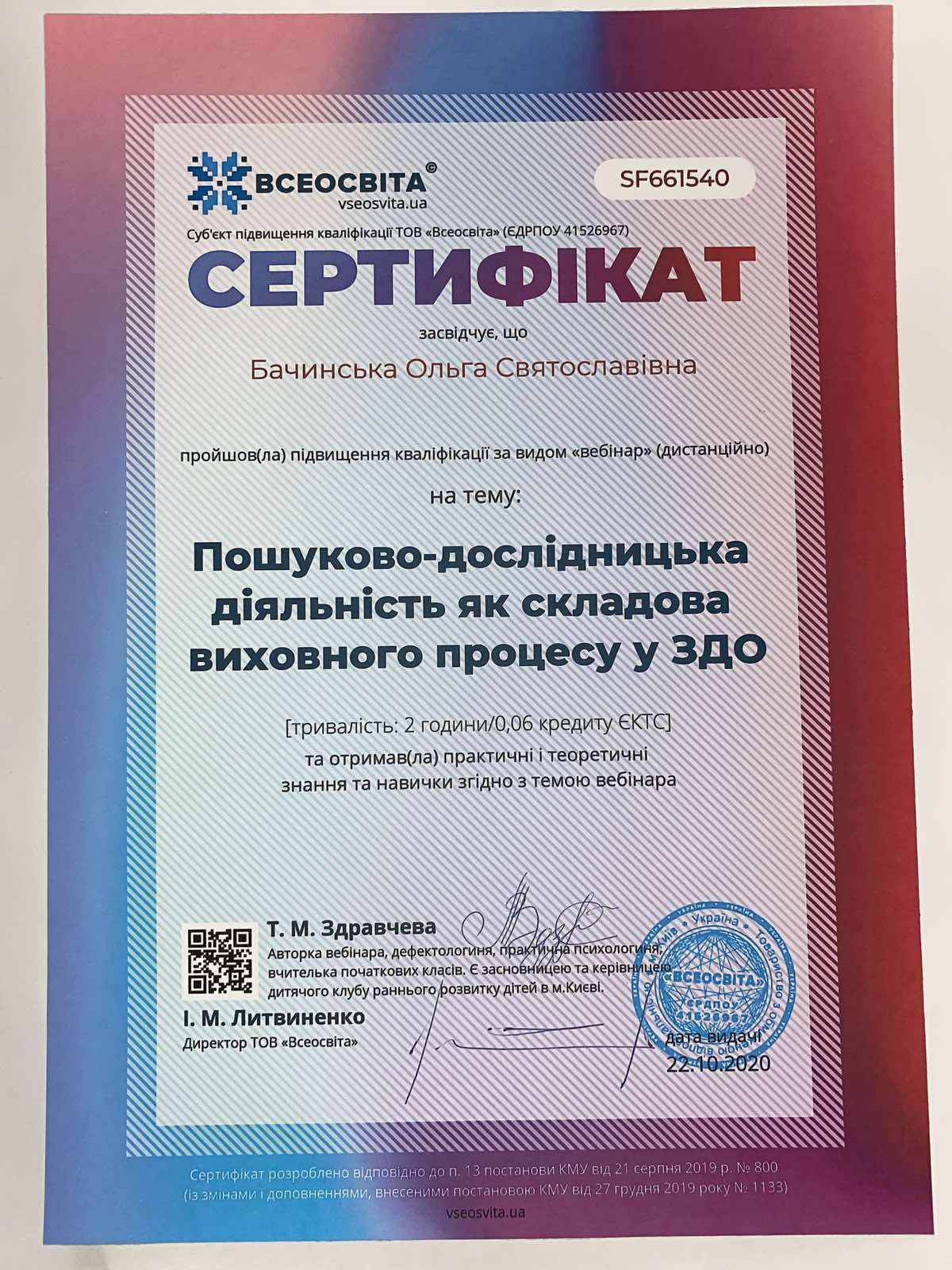 Пройшла підвищення кваліфікації за темою «Виклики пандемії: як розвинути в собі толерантність до невизначеності» у 2020 р.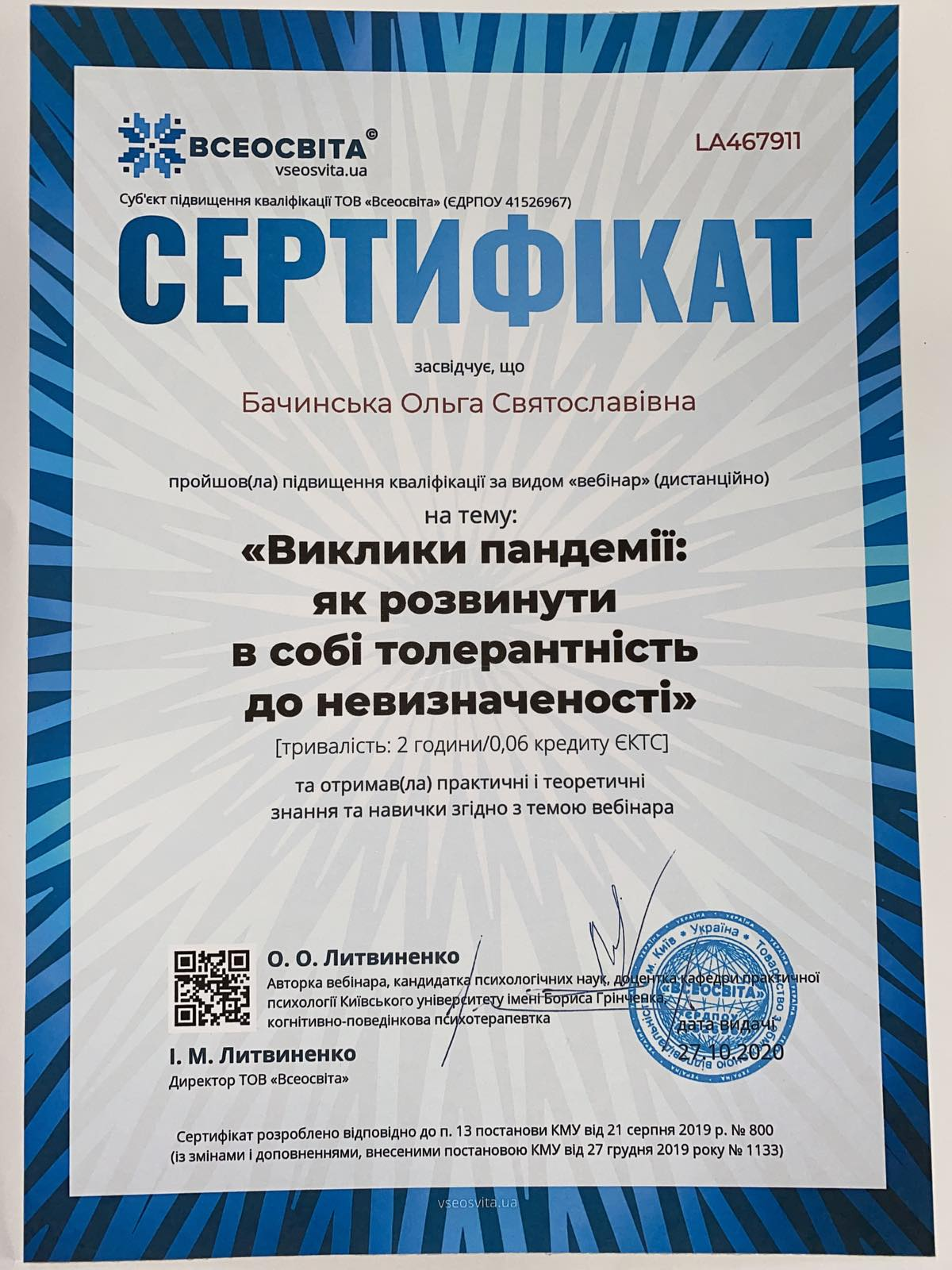 Приймала участь в  VII міжнародному конгресі зі спеціальної педагогіки і психології: «Діти з особливими потребами: від рівних прав до рівних можливостей» у 2021 р.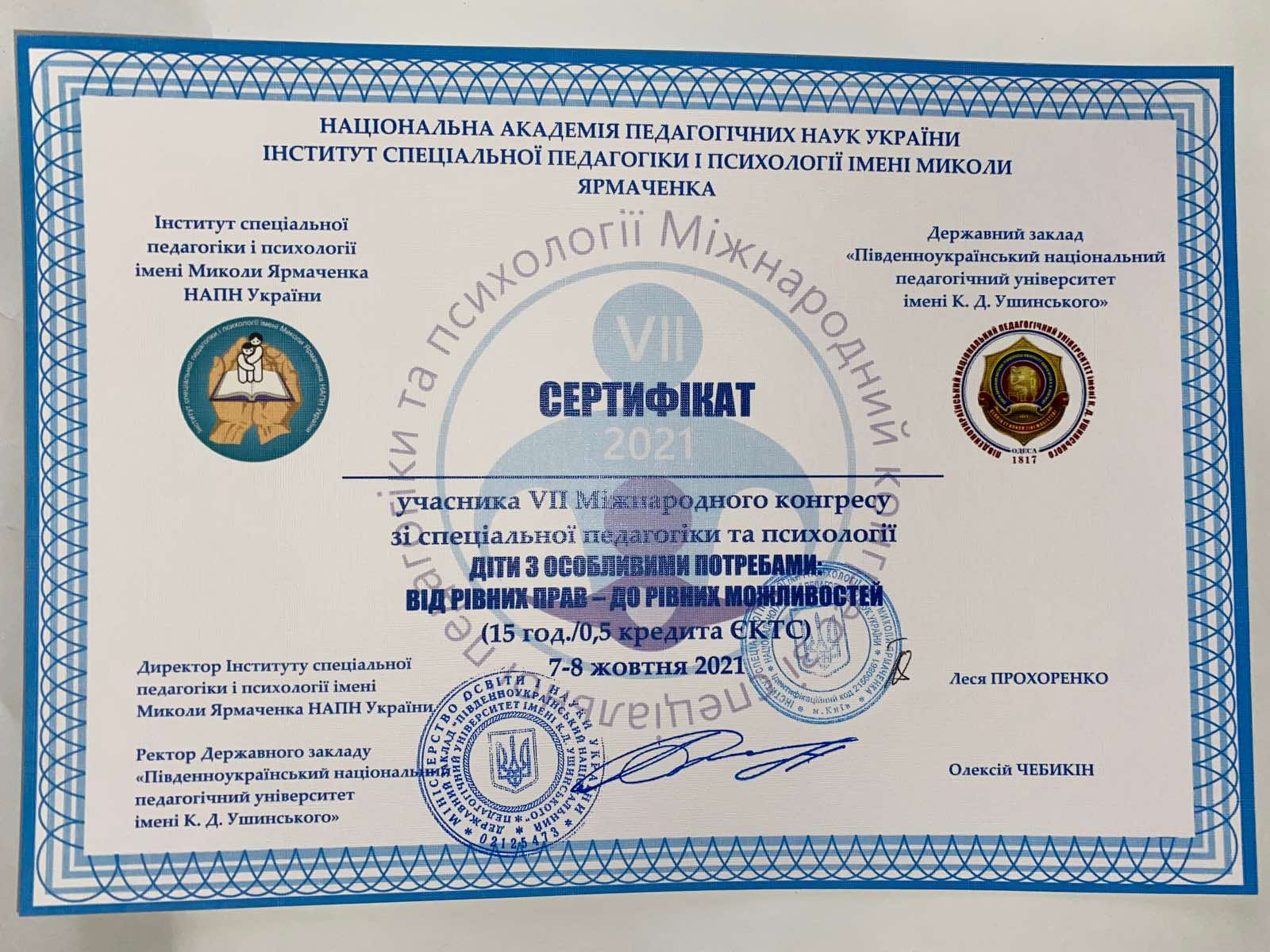 